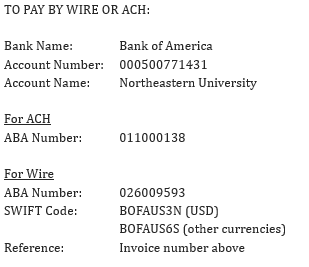 INVOICE1Description of Service or Product $XX,XXX.XX$XX,XXX.XX$XX,XXX.XXTotal due                $XX,XXX.XXPayment options